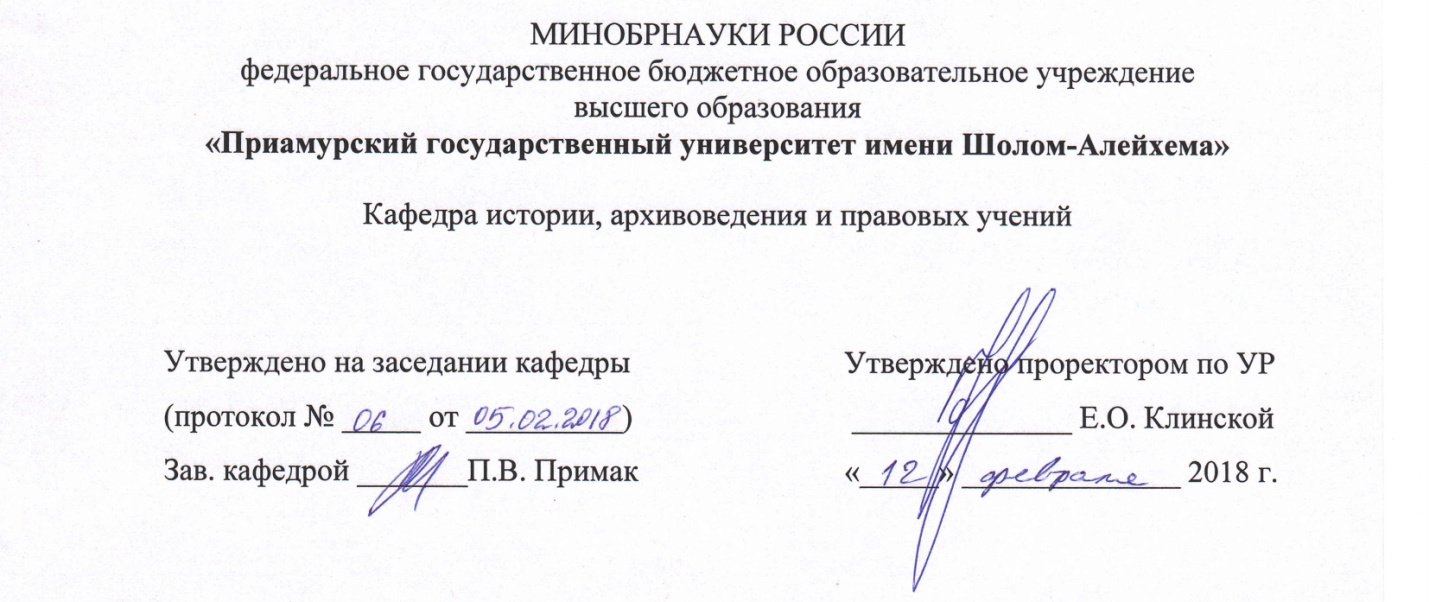 ПРОГРАММА государственной итоговой аттестацииНаправление подготовки 46.04.01 ИсторияНаправленность  - Отечественная историяКвалификация (степень) выпускника - магистрФорма обучения - очнаяБиробиджан20181. ОБЩИЕ ПОЛОЖЕНИЯ1.1. Государственная итоговая аттестация (далее  - ГИА) выпускников ФГБОУ ВО «Приамурский государственный университет имени Шолом-Алейхема» (далее - ПГУ им. Шолом-Алейхем, университет) осуществляется после освоения ими основной образовательной программы по направлению подготовки 46.04.01 История в полном объеме. Трудоемкость ГИА составляет 6 ЗЕ. На проведение ГИА, включая подготовку и защиту выпускной квалификационной работы, согласно календарному учебному графику, выделяется 4 недели.1.2. Программа ГИА по направлению подготовки 46.04.01 История включает в себя защиту выпускной квалификационной работы (далее – ВКР) по одной из тем, отражающих актуальную проблематику деятельности в сфере исторических наук.1.3. ГИА устанавливает соответствие объема и качества сформированных студентом профессиональных компетенций  требованиям, предъявляемым ФГОС ВО к профессиональной подготовленности выпускника по направлению подготовки 46.04.01 История. К ГИА допускаются лица, успешно освоившие ООП в полном объеме и прошедшие все промежуточные аттестационные испытания, предусмотренные учебным планом. 1.4. ГИА осуществляется государственной экзаменационной комиссией (далее - ГЭК), состав которой утверждается приказом проректора по учебной работе университета. 1.5. Программа ГИА ежегодно пересматривается и при необходимости обновляется с учетом изменений нормативно-правовой базы. Изменения, внесенные в программу ГИА, рассматриваются на заседании кафедры и утверждаются не позднее 6 месяцев до даты начала ГИА.1.6. Программа ГИА входит в состав ООП по направлению подготовки 46.04.01 История и хранится в документах на выпускающей кафедре и в информационно-образовательной среде Moodle. Доступ к программе ГИА свободный.1.7. Нормативные документы, регламентирующие проведение ГИА по направлению подготовки 46.04.01 История:- Федеральный государственный образовательный стандарт высшего образования по направлению подготовки 46.04.01 История, утвержденный Приказом Минобрнауки России от 02 декабря 2015 № 39919.- Порядок разработки и утверждения образовательных программ высшего образования – программ бакалавриата, программ специалиста, программ магистратуры в ФГБОУ ВО «Приамурский государственный университет имени Шолом-Алейхема», утвержден ученым советом университета (протокол от 09.01.2018 г. № 03).- Порядок проведения государственной итоговой аттестации по образовательным программам высшего образования – программам бакалавриата, программам специалиста, программам магистратуры в ФГБОУ ВО «Приамурский государственный университет имени Шолом-Алейхема», утвержден ученым советом университета (протокол от 24.10.2017 г. № 02).- ООП бакалавриата, реализуемая ПГУ им. Шолом-Алейхема по направлению подготовки 46.04.01 История,  (направленность: Отечественная история).2. ЦЕЛЬ И ЗАДАЧИ ГОСУДАРСТВЕННОЙ ИТОГОВОЙ АТТЕСТАЦИИ2.1. Целью государственной итоговой аттестации является установление уровня развития и освоения выпускником профессиональных компетенций по направлению подготовки/специальности 46.04.01 История и качества его подготовки к научно-исследовательской, педагогической, организационно-управленческой, культурно-просветительской, экспертно-аналитической деятельности.ОК-1-3, ОПК-1-6, ПК-1-142.2. К задачам государственной итоговой аттестации относятся: - оценка способности и умения выпускников, опираясь на полученные знания, умения и сформированные навыки, самостоятельно решать на современном уровне задачи своей профессиональной деятельности, профессионально излагать специальную информацию, научно аргументировать и защищать свою точку зрения; - решение вопроса о присвоении квалификации (степени) «Бакалавр» («Магистр», «Специалист») по результатам ГИА и выдаче выпускнику соответствующего диплома о высшем образовании; - разработка рекомендаций по совершенствованию подготовки выпускников на основании результатов работы государственной экзаменационной комиссии (ГЭК).3. СТРУКТУРА ГОСУДАРСТВЕННОГО ЭКЗАМЕНА  (при наличии) – не предусмотрен.4. СОДЕРЖАНИЕ ГОСУДАРСТВЕННОГО ЭКЗАМЕНА (при наличии) – не предусмотрен.5. ВОПРОСЫ ГОСУДАРСТВЕННОГО ЭКЗАМЕНА (при наличии) – не предусмотрен. 6. ПЕРЕЧЕНЬ ЛИТЕРАТУРЫ, РАЗРЕШЕННОЙ К ИСПОЛЬЗОВАНИЮ НА ГОСУДАРСТВЕНОМ ЭКЗАМЕНЕ (при наличии): не предусмотрен.7. ПРИМЕРНАЯ ТЕМАТИКА ВЫПУСКНЫХ КВАЛИФИКАЦИОННЫХ РАБОТ1. Особенности развития национальной кухни Еврейской автономной области в условиях глобализации XXIвека.2. Советские корейцы как объект репрессивной политики сталинизма (1930-е – начало 1950-х гг.).3. Трансформация российского общества в XVIII веке: этнокультурный аспект.4. Спорт в Еврейской автономной области: история и современность.5. Роль сельских поселений в развитии Еврейской автономной области (на примере с. Лазарево Ленинского района).6. Генезис русского крестьянского права с X–XVIIвв. в законодательных актах, судебниках и указах.7. Особенности становления и развития цивилизационно неоднородного общества в России (XIV– к.XIXвв.).8. Россия и образование военно-политических коалиций в Европе в начале XXв.9. Эволюция государственно-политического строя России в 1905 – 1917 гг..10. Модернизационные процессы в стране в 1930-е гг.: успехи и издержки.8. ОРГАНИЗАЦИЯ И ПРОВЕДЕНИЕ ГОСУДАРСТВЕННОЙ ИТОГОВОЙ АТТЕСТАЦИИГИА осуществляется ГЭК. В состав государственной экзаменационной комиссии входят председатель указанной комиссии и не менее 4 членов указанной комиссии. Члены государственной экзаменационной комиссии являются ведущими специалистами - представителями работодателей или их объединений в соответствующей области профессиональной деятельности и (или) лицами, которые относятся к профессорско-преподавательскому составу кафедр университета и (или) иных организаций, и (или) к научным работникам университета и имеют ученое звание и (или) ученую степень. Доля лиц, являющихся ведущими специалистами – представителями работодателей или их объединений в соответствующей области профессиональной деятельности (включая председателя государственной экзаменационной комиссии), в общем числе лиц, входящих в состав государственной экзаменационной комиссии, должна составлять не менее 50 процентов.Защита ВКР и государственный экзамен проводятся на открытом заседании ГЭК с участием не менее двух третей ее состава. Заседания комиссии проводятся председателем. Для обучающихся из числа лиц с ОВЗ и инвалидностью ГИА проводится в с учетом особенностей их психофизического развития, индивидуальных возможностей и состояния здоровья (согласно п.6  Порядка проведения государственной итоговой аттестации по образовательным программам высшего образования – программам бакалавриата, программам специалиста, программам магистратуры в ФГБОУ ВО «Приамурский государственный университет имени Шолом-Алейхема»).В ходе экзамена запрещается пользоваться электронными средствами связи.Успешное прохождение испытаний ГИА оценивается на «отлично», «хорошо», «удовлетворительно».Обучающимся, успешно прошедшим государственную итоговую аттестацию, присваивается квалификация и выдается диплом бакалавра/диплом бакалавра с отличием или диплом специалиста/диплом специалиста с отличием или диплом магистра/диплом магистра с отличием.По результатам государственного экзамена или защиты ВКР обучающийся имеет право на апелляцию. Апелляция подается в соответствии с пунктом 7 Порядка проведения государственной итоговой аттестации по образовательным программам высшего образования – программам бакалавриата, программам специалиста, программам магистратуры в ФГБОУ ВО «Приамурский государственный университет имени Шолом-Алейхема».Обучающиеся, не прошедшие государственной итоговой аттестации в связи с неявкой на государственное аттестационное испытание по уважительной причине (временная нетрудоспособность, исполнение общественных или государственных обязанностей, вызов в суд, транспортные проблемы (отмена рейса, отсутствие билетов), погодные условия, вправе пройти ее в течение 6 месяцев после завершения государственной итоговой аттестации.Обучающийся должен представить в университет документ, подтверждающий причину его отсутствия.Обучающийся, не прошедший одно государственное аттестационное испытание по уважительной причине, допускается к сдаче следующего государственного аттестационного испытания (при его наличии).Обучающиеся, не прошедшие государственное аттестационное испытание в связи с неявкой на государственное аттестационное испытание по неуважительной причине или в связи с получением оценки «неудовлетворительно», а также обучающиеся, не прошедшие государственное аттестационное испытание в установленный для них срок (в связи с неявкой на государственное аттестационное испытание или получением оценки «неудовлетворительно»), отчисляются из ПГУ им. Шолом-Алейхема с выдачей справки об обучении как не выполнившие обязанностей по добросовестному освоению образовательной программы и выполнению учебного плана.Лицо, не прошедшее ГИА, может повторно пройти ГИА не ранее чем через 10 месяцев и не позднее чем через пять лет после срока проведения ГИА, которая не пройдена обучающимся.Для повторного прохождения государственной итоговой аттестации указанное лицо по его заявлению восстанавливается в университет на период времени, установленный деканом факультета, но не менее периода времени, предусмотренного календарным учебным графиком для государственной итоговой аттестации по соответствующей образовательной программе.8.1. ОРГАНИЗАЦИЯ И ПРОВЕДЕНИЕ ГОСУДАРСТВЕННОГО ЭКЗАМЕНАГосударственный экзамен проводится на заключительном этапе учебного процесса до защиты выпускной квалификационной работы.  Перед экзаменом проводятся консультирование обучающихся по вопросам, включенным в данную Программу.При проведении устного экзамена экзаменуемому предоставляется 
1 академический час (45 минут) для подготовки ответа. На вопросы билета студент отвечает публично. Члены ГЭК вправе задавать дополнительные вопросы с целью выявления глубины знаний студентов по рассматриваемым темам. Продолжительность устного ответа на вопросы билета не должна превышать 30 минут. (При проведении государственного экзамена в иных формах продолжительность выполнения заданий устанавливается отдельно). В процессе подготовки к ответу экзаменуемому разрешается пользоваться данной Программой и литературой, перечень которой указывается в пункте 7 данной Программы. 8.2. ОРГАНИЗАЦИЯ И ПРОВЕДЕНИЕ ЗАЩИТЫ ВЫПУСКНОЙ КВАЛИФИКАЦИОННОЙ РАБОТЫДля подготовки выпускной квалификационной работы за обучающимся приказом проректора по учебной работе закрепляется руководитель ВКР из числа лиц, относящихся к профессорско-преподавательскому составу кафедр и при необходимости консультант (консультанты).После завершения подготовки обучающимся ВКР руководитель ВКР представляет на кафедру письменный отзыв о работе обучающегося в период подготовки ВКР.Тексты ВКР размещаются сотрудниками библиотеки университета в электронно-библиотечной системе вуза и проверяются на объём заимствования.ВКР и отзыв руководителя предоставляются в ГЭК не позднее, чем за 2 календарных дня до защиты. Защита выпускной квалификационной работы проводится не ранее, чем через 7 дней после государственного экзамена.При защите ВКР выпускники должны, опираясь на полученные знания, умения и навыки, показать способность самостоятельно решать задачи профессиональной деятельности, излагать информацию, аргументировать и защищать свою точку зрения.9. КРИТЕРИИ ОЦЕНКИ ЗНАНИЙ ОБУЧАЮЩИХСЯ НА ГОСУДАРСТВЕННОМ ЭКЗАМЕНЕ И НА ЗАЩИТЕ ВЫПУСКНОЙ КВАЛИФИКАЦИОННОЙ РАБОТЫ (пример заполнения)Оценка «отлично» выставляется обучающемуся, усвоившему программный материал, исчерпывающе, грамотно и логически стройно его излагающему, в свете которого тесно увязывается теория с практикой. При этом обучающийся не затрудняется с ответом при видоизменении задания, свободно справляется с вопросами и другими видами контроля знаний, проявляет знакомство с монографической литературой, правильно обосновывает принятые решения, делает собственные выводы по итогам написания выпускной квалификационной работы.Оценка «хорошо» выставляется обучающемуся, твердо знающему программный материал, грамотно и по существу излагающего его, который не допускает существенных неточностей в ответе на вопрос, правильно применяет теоретические положения при решении практических вопросов.Оценка «удовлетворительно» выставляется обучающемуся, который имеет знания только основного материала, но не усвоил его детали, допускает неточности, недостаточно правильные формулировки, нарушения последовательности в изложении программного материала и испытывает трудности в выполнении практических заданий.Оценка «неудовлетворительно» выставляется обучающемуся, который не усвоил значительной части программного материала, допускает существенные ошибки.С целью проверки у выпускника сформированных компетенций заполняется оценочный лист государственного аттестационного испытания. Оформление оценочного листа до начала проведения государственной итоговой аттестации возлагается на секретаря. Оформляется оценочный лист:Оценочный лист ГИА – защита выпускной квалификационной работыСтудента  __________________________________________________________________	(Фамилия Имя Отчество)Направление подготовки (специальность) _______________________________________Направленность _____________________________________________________________Председатель ГЭК __________________________/ФИО/	(подпись)Члены ГЭК      __________________________/ФИО/	(подпись)__________________________/ФИО/	(подпись)__________________________/ФИО/	(подпись)__________________________/ФИО/	(подпись)Дата__________________Оценочный лист ГИА – защита выпускной квалификационной работы(Примерная форма)Студента  __________________________________________________________________	(Фамилия Имя Отчество)Направление подготовки (специальность) _______________________________________Направленность _____________________________________________________________Председатель ГЭК __________________________/ФИО/	(подпись)Члены ГЭК      __________________________/ФИО/	(подпись)__________________________/ФИО/	(подпись)__________________________/ФИО/	(подпись)__________________________/ФИО/	(подпись)Дата__________________Содержание компетенции в соответствии с ФГОС ВОКод компетенцииСпособностью к абстрактному мышлению, анализу, синтезуОК-1Готовностью действовать в нестандартных ситуациях, нести социальную и этическую ответственность за принятые решенияОК-2Готовностью к саморазвитию, самореализации, использованию творческого потенциалаОК-3Готовностью к коммуникации в устной и письменной формах на государственном языке Российской Федерации и иностранном языке для решения задач профессиональной деятельностиОПК-1Готовностью руководить коллективом в сфере своей профессиональной деятельности, толерантно воспринимая социальные, этнические, конфессиональные и культурные различияОПК-2Способностью использовать знания в области гуманитарных, социальных и экономических наук при осуществлении экспертных и аналитических работОПК-3Способностью использовать в познавательной и профессиональной деятельности базовые знания в области основ информатики и элементы естественнонаучного и математического знанияОПК-4Способностью использовать знания правовых и этнических норм при оценке своей профессиональной деятельности, при разработке и осуществлении социально значимых проектовОПК-5Способностью к инновационной деятельности, к постановке и решению перспективных научно-исследовательских и прикладных задачОПК-6Способностью к подготовке и проведению научно-исследовательских работ с использованием знания фундаментальных и прикладных дисциплин программы магистратурыПК-1Способностью к анализу и обобщению результатов научного исследования на основе современных междисциплинарных подходовПК-2Владением современными методологическими принципами и методическими приемами исторического исследованияПК-3Способностью использовать в исторических исследованиях тематические сетевые ресурсы, базы данных, информационно-поисковые системыПК-4Способностью к подготовке и проведению научных семинаров, конференций, подготовке и редактированию научных публикацийПК-5Владением навыками практического использования знаний основ педагогической деятельности в преподавании курса истории работу в общеобразовательных организациях, профессиональных образовательных и образовательных организациях высшего образованияПК-6Способностью анализировать и объяснять политические, социокультурные, экономические факторы исторического развития, а также роль человеческого фактора и цивилизационной составляющей ПК-7Способностью к применению современных информационно-коммуникационных технологий в учебной деятельностиПК-8Способностью формулировать и решать задачи, связанные с реализацией организационно-управленческих функций, умение использовать для их осуществления методы изученных наукПК-9Способностью организовывать работу исполнителей, принимать управленческие решенияПК-10Способностью к подготовке аналитической информации (с учетом исторического контекста) для принятия решений органами государственной власти и органами местного самоуправленияПК-11Способностью к использованию баз данных и информационных систем при реализации организационно-управленческих функцийПК-12Способностью к осуществлению историко-культурных и историко-краеведческих функций в деятельности организаций и учреждений (архивы, музеи)ПК-13Способностью к разработке исторических и социально-политических аспектов в деятельности информационно-аналитических центров, общественных, государственных и муниципальных учреждений и организаций, СМИПК-14КомпетенцииКритерии оцениванияБаллСумма балловСумма балловИтоговая оценкаИтоговая оценкаОценка ВКР на соответствие с предъявляемыми требованиямиКритерии оцениванияБаллСумма балловСумма балловИтоговая оценкаИтоговая оценкаОценка защиты ВКРКритерии оцениванияБаллСумма балловСумма балловИтоговая оценкаКомпетенцииКритерии оцениванияКритерии оцениванияБаллНаучно-исследовательская деятельность (ОК-3, ОПК-3, 4, ПК-3-4, 8, 12-13)Знание основ теории фундаментальных разделов историиЗнание основ теории фундаментальных разделов историиНаучно-исследовательская деятельность (ОК-3, ОПК-3, 4, ПК-3-4, 8, 12-13)Умение систематизировать и анализировать современные научные достиженияУмение систематизировать и анализировать современные научные достиженияНаучно-исследовательская деятельность (ОК-3, ОПК-3, 4, ПК-3-4, 8, 12-13)Владение навыками речевой культуры, ответов на вопросыВладение навыками речевой культуры, ответов на вопросыСумма балловСумма балловСумма балловОценкаОценкаОценкаОценка ВКР на соответствие с предъявляемыми требованиямиКритерии оцениванияКритерии оцениванияБаллОценка ВКР на соответствие с предъявляемыми требованиямиАктуальность тематики исследованияАктуальность тематики исследованияОценка ВКР на соответствие с предъявляемыми требованиямиСоответствие цели тематике исследованияСоответствие цели тематике исследованияОценка ВКР на соответствие с предъявляемыми требованиямиСоответствие задач поставленной целиСоответствие задач поставленной целиОценка ВКР на соответствие с предъявляемыми требованиямиСоответствие содержания работы современному состоянию научных достижений в выбранной области исследованияСоответствие содержания работы современному состоянию научных достижений в выбранной области исследованияОценка ВКР на соответствие с предъявляемыми требованиямиОценка новизны исследованияОценка новизны исследованияОценка ВКР на соответствие с предъявляемыми требованиямиОценка практической значимости исследованияОценка практической значимости исследованияОценка ВКР на соответствие с предъявляемыми требованиямиОценка знаний используемых методов исследованияОценка знаний используемых методов исследованияОценка ВКР на соответствие с предъявляемыми требованиямиГлубина анализа результатов исследований и их интерпретацииГлубина анализа результатов исследований и их интерпретацииОценка ВКР на соответствие с предъявляемыми требованиямиСоответствие выводов цели, задачам исследования и полученным результатамСоответствие выводов цели, задачам исследования и полученным результатамОценка ВКР на соответствие с предъявляемыми требованиямиАпробация работыАпробация работыОценка ВКР на соответствие с предъявляемыми требованиямиПубликации по результатам работыПубликации по результатам работыОценка ВКР на соответствие с предъявляемыми требованиямиКачество оформления работыКачество оформления работыОценка ВКР на соответствие с предъявляемыми требованиямиОценка работы рецензентомОценка работы рецензентомОценка ВКР на соответствие с предъявляемыми требованиямиОценка руководителяОценка руководителяСумма балловСумма балловСумма балловОценкаОценкаОценкаОценка защиты ВКРКритерии оцениванияКритерии оцениванияБаллОценка защиты ВКРОперирование фактами из литературных источников по проблематике работыОперирование фактами из литературных источников по проблематике работыОценка защиты ВКРИзложение основных положений работыИзложение основных положений работыОценка защиты ВКРОтветы на вопросыОтветы на вопросыОценка защиты ВКРКачество презентации докладаКачество презентации докладаСумма балловСумма балловСумма балловОценкаОценкаОценкаИтоговая оценка